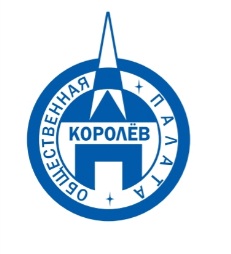 Общественная палата
    г.о. Королёв МО                ул.Калинина, д.12/6Акт
осмотра санитарного содержания контейнерной площадки (КП) 
согласно новому экологическому стандартуМосковская обл. «01» декабря 2019 г.г.о.Королев,  ул.Гагарина,  д.17_______________________________                                                            (адрес КП)Комиссия в составе:  Кошкиной Любови Владимировны, -  председателя комиссии,                      Сильянова Тамара Александровна  – член комиссии,По КП г.о. Королев,  ул. Гагарина, д.17:Результаты осмотра состояния КП комиссией:	Прочее /примечания/выводы: Визуальный осмотр показал: КП оборудована в соответствии с действующим законодательством. Два блока КП ограждены с трёх сторон, серые контейнеры нового образца и синие сетчатые контейнеры стоят на твердом асфальтобетонном покрытии под крышей с водонепроницаемым покрытием. Есть график вывоза мусора. Нарушений вывоза мусора по нормам СанПиН не зафиксировано.Есть замечания: - отсутствуют информационные наклейки на контейнерах;- у стенки ограждения КП скопление крупногабаритного мусора в виде элементов деревянных конструкций, стеклопакетов, упаковочного материала.  По результатам проверки составлен Акт. Приложение: фотоматериалПодписи: 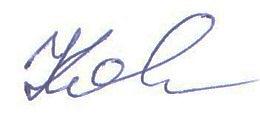 Кошкина Л.В.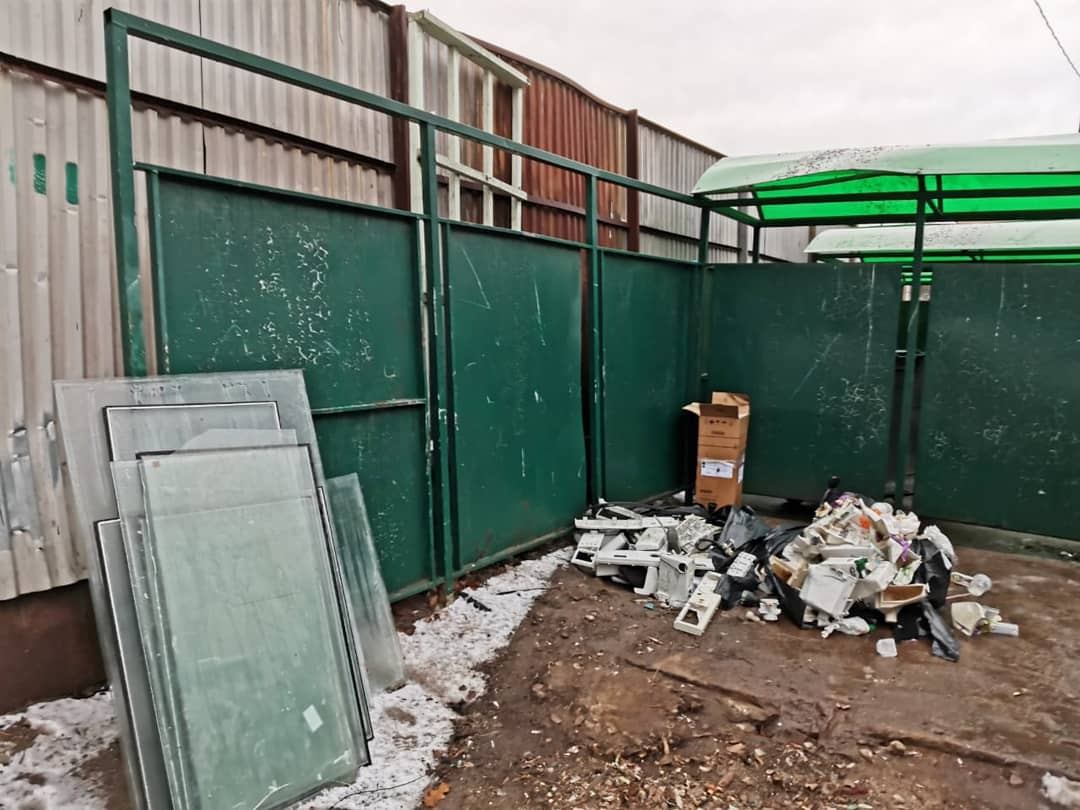 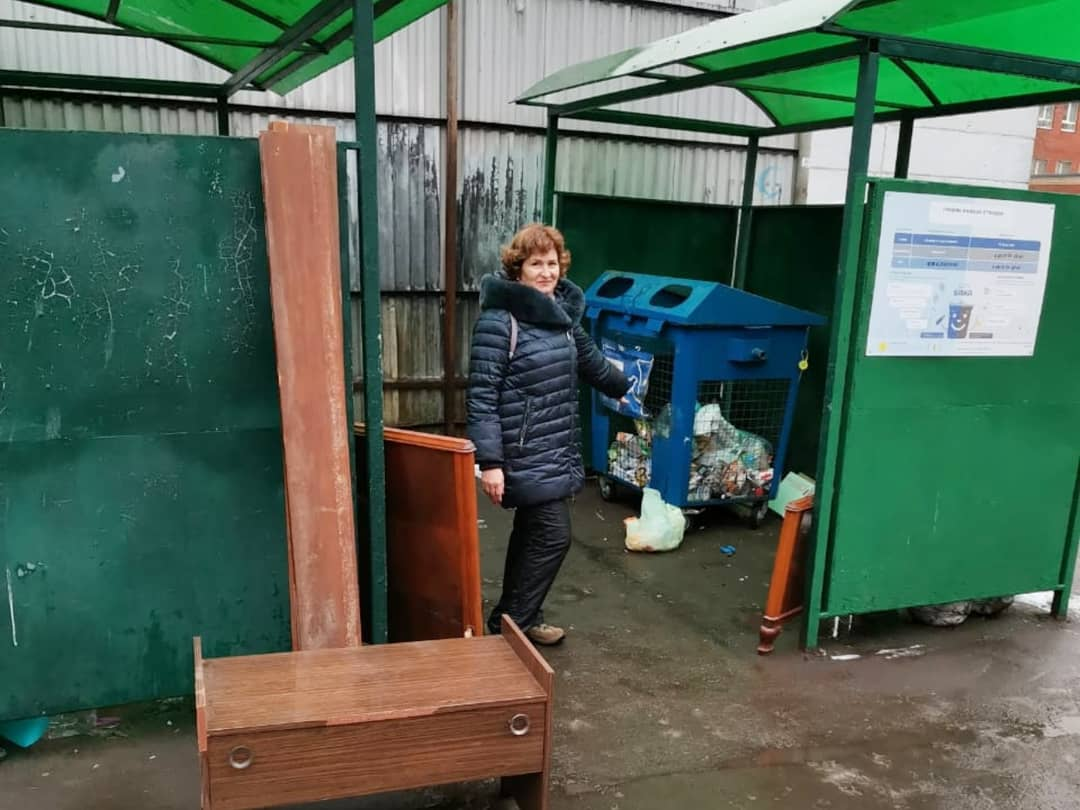 №Критерии оценки контейнерной площадкиБез нарушенийНарушения1Наполнение баков+2Санитарное состояние+3Ограждение с крышей (серые баки под крышей) +4Твёрдое покрытие площадки+5Наличие серых/синих контейнеров (количество)	2/16Наличие контейнера под РСО (синяя сетка)17График вывоза и контактный телефон+8Информирование (наклейки на баках как сортировать)+9Наличие крупногабаритного мусора+